      Совет депутатов Новобатуринского сельского поселения                                                 РЕШАЕТ:  Внести в Устав  Новобатуринского сельского поселения следующие изменения и дополнения:статью 32 :а) дополнить пунктом 8 следующего содержания:«8. Полномочия депутата Совета депутатов Новобатуринского сельского поселения прекращаются досрочно решением Совета депутатов Новобатуринского сельского поселения в случае отсутствия депутата без уважительных причин на всех заседаниях Совета депутатов Новобатуринского сельского поселения в течение шести месяцев подряд.»;б) дополнить пунктом 9 следующего содержания:«9. Депутат освобождается от ответственности за несоблюдение ограничений и запретов, требований о предотвращении или об урегулировании конфликта интересов и неисполнение обязанностей, установленных Федеральным законом от 06.10.2003 № 131-ФЗ «Об общих принципах организации местного самоуправления в Российской Федерации» и другими федеральными законами в целях противодействия коррупции, в случае, если несоблюдение таких ограничений, запретов и требований, а также неисполнение таких обязанностей признается следствием не зависящих от указанного лица обстоятельств в порядке, предусмотренном частями 3 - 6 статьи 13 Федерального закона от 25 декабря 2008 года № 273-ФЗ "О противодействии коррупции".»;2) статью 33 дополнить пунктом 12 следующего содержания:«12. Глава Новобатуринского сельского поселения освобождается от ответственности за несоблюдение ограничений и запретов, требований о предотвращении или об урегулировании конфликта интересов и неисполнение обязанностей, установленных Федеральным законом от 06.10.2003 №131-ФЗ «Об общих принципах организации местного самоуправления в Российской Федерации» и другими федеральными законами в целях противодействия коррупции, в случае, если несоблюдение таких ограничений, запретов и требований, а также неисполнение таких обязанностей признается следствием не зависящих от него обстоятельств в порядке, предусмотренном частями 3 - 6 статьи 13 Федерального закона от 25.12.2008 №273-ФЗ «О противодействии коррупции».»;Настоящее решение подлежит официальному опубликованию в сетевом издании: «Муниципальные правовые акты  администрации Еткульского муниципального района (http://мпа-еткуль.рф/, регистрация в качестве сетевого издания: ЭЛ № ФС 77 – 76917 от 01.10.2019).,  после его государственной регистрации в территориальном органе уполномоченного федерального органа исполнительной власти в сфере регистрации уставов муниципальных образований.Настоящее решение вступает в силу после его официального опубликования (обнародования) в соответствии с действующим законодательством.Председатель Совета депутатов Новобатуринского сельского поселения                               Н.М. КорчагинаГлава Новобатуринскогосельского поселения	                          Т.Н. ПорохинаСОВЕТ ДЕПУТАТОВ  НОВОБАТУРИНСКОГОСЕЛЬСКОГО ПОСЕЛЕНИЯЕТКУЛЬСКОГО   МУНИЦИПАЛЬНОГО РАЙОНА   	ЧЕЛЯБИНСКОЙ ОБЛАСТИРЕШЕНИЕ456573, Челябинская область, Еткульский район, п. Новобатурино  ул.Центральная,428 ноября 2023 года № 153О внесении изменений и дополнений в Устав Новобатуринского сельского поселения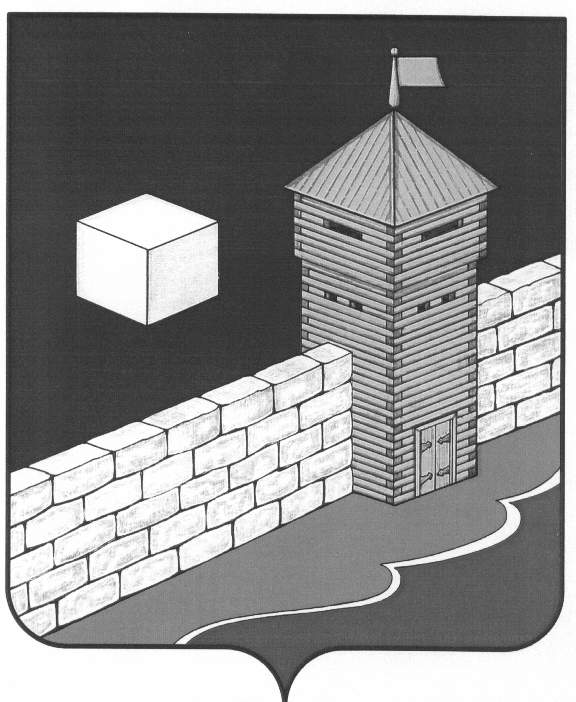 